ÖĞRENCİ DEĞERLENDİRİCİ RAPORULisans Programları Değerlendirme Ölçütleri ile kullanılmak üzere hazırlanmıştırSBDSpor Bilimleri DerneğiAdres: Mebusevleri Mahallesi, Mareşal Fevzi Çakmak Caddesi, No: 45/6, Çankaya, 06570, Ankara.Telefon: 0 (312) 417 11 15E-mail: sekreterlik@sporbilimleri.org.trWeb Sayfası: www.sporbilimleri.org.trSBDÖğrenci Değerlendirici RaporuGörüşülen Kişiler: (Tabloya gerektiği kadar satır ekleyin.)Antrenörlük Eğitimi Lisans Programı Öğrenci Değerlendirici RaporuGirişABC Üniversitesi Spor Bilimleri Fakültesine bağlı Antrenörlük Eğitimi Bölümü tarafından yürütülmekte olan Antrenörlük Eğitimi lisans programının Öğrenci Değerlendirici gözlemleri raporun bu bölümünde verilmiştir. Değerlendirme SBD Değerlendirme Ölçütlerine göre yapılmıştır.Görüşülen ÖğrencilerAntrenörlük Eğitimi lisans programında öğrenim görmekte olan w tane 1. sınıf, x tane 2. sınıf, y tane 3. sınıf ve z tane 4. sınıf olmak üzere, toplam t öğrenciyle görüşülmüştür.Programa İlişkin GözlemlerÖlçüt 1. Öğrenciler:(Ölçüt 1.3) Kurum ve/veya program tarafından başka kurumlarla yapılacak anlaşmalar ve kurulacak ortaklıklar ile öğrenci hareketliliğini teşvik edecek ve sağlayacak önlemler alınmalıdır.Gözlemler:(Ölçüt 1.4) Öğrencileri ders ve kariyer planlaması konularında yönlendirecek danışmanlık hizmeti verilmelidir.Gözlemler: 1.2.(Ölçüt 1.5) Öğrencilerin program kapsamındaki tüm dersler ve diğer etkinliklerdeki başarıları şeffaf, adil ve tutarlı yöntemlerle ölçülmeli ve değerlendirilmelidir.Gözlemler: 1.2.Ölçüt 7. Altyapı:(Ölçüt 7.1) Sınıflar, laboratuvarlar, spor tesisleri (yüzme havuzu, futbol sahası, atletizm pisti, spor salonu gibi açık ve kapalı tesisler) ve diğer teçhizat, eğitim amaçlarına ve program çıktılarına ulaşmak için yeterli ve öğrenmeye yönelik bir atmosfer hazırlamaya yardımcı olmalıdır.Gözlemler: 1.2.(Ölçüt 7.2) Öğrencilerin ders dışı etkinlikler yapmalarına olanak veren, sosyal ve kültürel gereksinimlerini karşılayan, mesleki faaliyetlere ortam yaratarak mesleki gelişimlerini destekleyen ve öğrenci-öğretim üyesi ilişkilerini canlandıran uygun altyapı mevcut olmalıdır.Gözlemler: 1.2.(Ölçüt 7.3) Programlar öğrencilerine antrenörlük mesleği için gerekli araç ve gereçleri kullanmayı öğrenecekleri olanakları sağlamalıdır. Derslik, tesis, bilgisayar ve enformatik altyapıları, laboratuvar, ve araştırma ortamı, programın eğitim amaçlarını destekleyecek doğrultuda, öğrenci ve öğretim üyelerinin bilimsel ve eğitsel çalışmaları için yeterli düzeyde olmalıdır.Gözlemler: 1.2.(Ölçüt 7.4) Öğrencilere sunulan kütüphane olanakları eğitim amaçlarına ve program çıktılarına ulaşmak için yeterli düzeyde olmalıdır.Gözlemler: 1.2.(Ölçüt 7.5) Öğretim ortamında ve öğrenci laboratuvarlarında gerekli güvenlik önlemleri alınmış olmalıdır. Engelliler için altyapı düzenlemesi yapılmış olmalıdır.Gözlemler: 1.2.Ölçüt 9. Organizasyon ve Karar Alma Süreçleri:(Ölçüt 9) Yükseköğretim kurumunun organizasyonu ile rektörlük, fakülte, bölüm ve varsa diğer alt birimlerin kendi içlerindeki ve aralarındaki tüm karar alma süreçleri, program çıktılarının gerçekleştirilmesini ve eğitim amaçlarına ulaşılmasını destekleyecek şekilde düzenlenmelidir.Gözlemler: 1.2.Diğer Gözlemler:Bu bölümde yukarıdaki ölçütler dışında kalan konularla ilgili gözlemler belirtilmektedir.Gözlemler:1.2.Beden Eğitimi ve Spor Öğretmenliği Lisans Programı Öğrenci Değerlendirici RaporuGirişABC Üniversitesi Spor Bilimleri Fakültesine bağlı Beden Eğitimi ve Spor Öğretmenliği Bölümü tarafından yürütülmekte olan Beden Eğitimi ve Spor Öğretmenliği lisans programının Öğrenci Değerlendirici gözlemleri raporun bu bölümünde verilmiştir. Değerlendirme SBD Değerlendirme Ölçütlerine göre yapılmıştır.Görüşülen ÖğrencilerBeden Eğitimi ve Spor Öğretmenliği lisans programında öğrenim görmekte olan w tane 1. sınıf, x tane 2. sınıf, y tane 3. sınıf ve z tane 4. sınıf olmak üzere, toplam t öğrenciyle görüşülmüştür.Programa İlişkin GözlemlerÖlçüt 1. Öğrenciler:(Ölçüt 1.3) Kurum ve/veya program tarafından başka kurumlarla yapılacak anlaşmalar ve kurulacak ortaklıklar ile öğrenci hareketliliğini teşvik edecek ve sağlayacak önlemler alınmalıdır.Gözlemler: 1.2.(Ölçüt 1.4) Öğrencileri ders ve kariyer planlaması konularında yönlendirecek danışmanlık hizmeti verilmelidir.Gözlemler:(Ölçüt 1.5) Öğrencilerin program kapsamındaki tüm dersler ve diğer etkinliklerdeki başarıları şeffaf, adil ve tutarlı yöntemlerle ölçülmeli ve değerlendirilmelidir.Gözlemler: 1.2.Ölçüt 7. Altyapı:(Ölçüt 7.1) Sınıflar, laboratuvarlar, spor tesisleri (yüzme havuzu, futbol sahası, atletizm pisti, spor salonu gibi açık ve kapalı tesisler) ve diğer teçhizat, eğitim amaçlarına ve program çıktılarına ulaşmak için yeterli ve öğrenmeye yönelik bir atmosfer hazırlamaya yardımcı olmalıdır.Gözlemler: 1.2.(Ölçüt 7.2) Öğrencilerin ders dışı etkinlikler yapmalarına olanak veren, sosyal ve kültürel gereksinimlerini karşılayan, mesleki faaliyetlere ortam yaratarak mesleki gelişimlerini destekleyen ve öğrenci-öğretim üyesi ilişkilerini canlandıran uygun altyapı mevcut olmalıdır.Gözlemler: 1.2.(Ölçüt 7.3) Programlar öğrencilerine beden eğitimi ve spor öğretmenliği mesleğine ilişkin araç ve gereçleri kullanmayı öğrenecekleri olanakları sağlamalıdır. Derslik, tesis, bilgisayar ve enformatik altyapıları, laboratuvar, ve araştırma ortamı, programın eğitim amaçlarını destekleyecek doğrultuda, öğrenci ve öğretim üyelerinin bilimsel ve eğitsel çalışmaları için yeterli düzeyde olmalıdır.Gözlemler: 1.2.(Ölçüt 7.4) Öğrencilere sunulan kütüphane olanakları eğitim amaçlarına ve program çıktılarına ulaşmak için yeterli düzeyde olmalıdır.Gözlemler: 1.2.(Ölçüt 7.5) Öğretim ortamında ve öğrenci laboratuvarlarında gerekli güvenlik önlemleri alınmış olmalıdır. Engelliler için altyapı düzenlemesi yapılmış olmalıdır.Gözlemler: 1.2.Ölçüt 9. Organizasyon ve Karar Alma Süreçleri:(Ölçüt 9) Yükseköğretim kurumunun organizasyonu ile rektörlük, fakülte, bölüm ve varsa diğer alt birimlerin kendi içlerindeki ve aralarındaki tüm karar alma süreçleri, program çıktılarının gerçekleştirilmesini ve eğitim amaçlarına ulaşılmasını destekleyecek şekilde düzenlenmelidir.Gözlemler: 1.2.Diğer Gözlemler:Bu bölümde yukarıdaki ölçütler dışında kalan konularla ilgili gözlemler belirtilmektedir.Gözlemler:1.2.Rekreasyon Lisans Programı Öğrenci Değerlendirici RaporuGirişABC Üniversitesi Spor Bilimleri Fakültesine bağlı Rekreasyon Bölümü tarafından yürütülmekte olan Rekreasyon lisans programının Öğrenci Değerlendirici gözlemleri raporun bu bölümünde verilmiştir. Değerlendirme SBD Değerlendirme Ölçütlerine göre yapılmıştır.Görüşülen ÖğrencilerRekreasyon lisans programında öğrenim görmekte olan w tane 1. sınıf, x tane 2. sınıf, y tane 3. sınıf ve z tane 4. sınıf olmak üzere, toplam t öğrenciyle görüşülmüştür.Programa İlişkin GözlemlerÖlçüt 1. Öğrenciler:(Ölçüt 1.3) Kurum ve/veya program tarafından başka kurumlarla yapılacak anlaşmalar ve kurulacak ortaklıklar ile öğrenci hareketliliğini teşvik edecek ve sağlayacak önlemler alınmalıdır.Gözlemler: 1.2.(Ölçüt 1.4) Öğrencileri ders ve kariyer planlaması konularında yönlendirecek danışmanlık hizmeti verilmelidir.Gözlemler:(Ölçüt 1.5) Öğrencilerin program kapsamındaki tüm dersler ve diğer etkinliklerdeki başarıları şeffaf, adil ve tutarlı yöntemlerle ölçülmeli ve değerlendirilmelidir.Gözlemler: 1.2.Ölçüt 7. Altyapı:(Ölçüt 7.1) Sınıflar, laboratuvarlar, spor tesisleri (yüzme havuzu, futbol sahası, atletizm pisti, spor salonu gibi açık ve kapalı tesisler) ve diğer teçhizat, eğitim amaçlarına ve program çıktılarına ulaşmak için yeterli ve öğrenmeye yönelik bir atmosfer hazırlamaya yardımcı olmalıdır.Gözlemler: 1.2.(Ölçüt 7.2) Öğrencilerin ders dışı etkinlikler yapmalarına olanak veren, sosyal ve kültürel gereksinimlerini karşılayan, mesleki faaliyetlere ortam yaratarak mesleki gelişimlerini destekleyen ve öğrenci-öğretim üyesi ilişkilerini canlandıran uygun altyapı mevcut olmalıdır.Gözlemler: 1.2.(Ölçüt 7.3) Programlar öğrencilerine Rekreasyon uzmanlığı mesleğine ilişkin araç ve gereçleri kullanmayı öğrenecekleri olanakları sağlamalıdır. Derslik, tesis, bilgisayar ve enformatik altyapıları, laboratuvar, ve araştırma ortamı, programın eğitim amaçlarını destekleyecek doğrultuda, öğrenci ve öğretim üyelerinin bilimsel ve eğitsel çalışmaları için yeterli düzeyde olmalıdır.Gözlemler: 1.2.(Ölçüt 7.4) Öğrencilere sunulan kütüphane olanakları eğitim amaçlarına ve program çıktılarına ulaşmak için yeterli düzeyde olmalıdır.Gözlemler: 1.2.(Ölçüt 7.5) Öğretim ortamında ve öğrenci laboratuvarlarında gerekli güvenlik önlemleri alınmış olmalıdır. Engelliler için altyapı düzenlemesi yapılmış olmalıdır.Gözlemler: 1.2.Ölçüt 9. Organizasyon ve Karar Alma Süreçleri:(Ölçüt 9) Yükseköğretim kurumunun organizasyonu ile rektörlük, fakülte, bölüm ve varsa diğer alt birimlerin kendi içlerindeki ve aralarındaki tüm karar alma süreçleri, program çıktılarının gerçekleştirilmesini ve eğitim amaçlarına ulaşılmasını destekleyecek şekilde düzenlenmelidir.Gözlemler: 1.2.Diğer Gözlemler:Bu bölümde yukarıdaki ölçütler dışında kalan konularla ilgili gözlemler belirtilmektedir.Gözlemler:1.2.Spor Yöneticiliği Lisans Programı Öğrenci Değerlendirici RaporuGirişABC Üniversitesi Spor Bilimleri Fakültesine bağlı Spor Yöneticiliği Bölümü tarafından yürütülmekte olan Spor Yöneticiliği lisans programının Öğrenci Değerlendirici gözlemleri raporun bu bölümünde verilmiştir. Değerlendirme SBD Değerlendirme Ölçütlerine göre yapılmıştır.Görüşülen ÖğrencilerSpor Yöneticiliği lisans programında öğrenim görmekte olan w tane 1. sınıf, x tane 2. sınıf, y tane 3. sınıf ve z tane 4. sınıf olmak üzere, toplam t öğrenciyle görüşülmüştür.Programa İlişkin GözlemlerÖlçüt 1. Öğrenciler:(Ölçüt 1.3) Kurum ve/veya program tarafından başka kurumlarla yapılacak anlaşmalar ve kurulacak ortaklıklar ile öğrenci hareketliliğini teşvik edecek ve sağlayacak önlemler alınmalıdır.Gözlemler: 1.2.(Ölçüt 1.4) Öğrencileri ders ve kariyer planlaması konularında yönlendirecek danışmanlık hizmeti verilmelidir.Gözlemler:(Ölçüt 1.5) Öğrencilerin program kapsamındaki tüm dersler ve diğer etkinliklerdeki başarıları şeffaf, adil ve tutarlı yöntemlerle ölçülmeli ve değerlendirilmelidir.Gözlemler: 1.2.Ölçüt 7. Altyapı:(Ölçüt 7.1) Sınıflar, laboratuvarlar, spor tesisleri (yüzme havuzu, futbol sahası, atletizm pisti, spor salonu gibi açık ve kapalı tesisler) ve diğer teçhizat, eğitim amaçlarına ve program çıktılarına ulaşmak için yeterli ve öğrenmeye yönelik bir atmosfer hazırlamaya yardımcı olmalıdır.Gözlemler: 1.2.(Ölçüt 7.2) Öğrencilerin ders dışı etkinlikler yapmalarına olanak veren, sosyal ve kültürel gereksinimlerini karşılayan, mesleki faaliyetlere ortam yaratarak mesleki gelişimlerini destekleyen ve öğrenci-öğretim üyesi ilişkilerini canlandıran uygun altyapı mevcut olmalıdır.Gözlemler: 1.2.(Ölçüt 7.3) Programlar öğrencilerine spor yöneticiliği mesleğine ilişkin araç ve gereçleri kullanmayı öğrenecekleri olanakları sağlamalıdır. Derslik, tesis, bilgisayar ve enformatik altyapıları, laboratuvar, ve araştırma ortamı, programın eğitim amaçlarını destekleyecek doğrultuda, öğrenci ve öğretim üyelerinin bilimsel ve eğitsel çalışmaları için yeterli düzeyde olmalıdır.Gözlemler: 1.2.(Ölçüt 7.4) Öğrencilere sunulan kütüphane olanakları eğitim amaçlarına ve program çıktılarına ulaşmak için yeterli düzeyde olmalıdır.Gözlemler: 1.2.(Ölçüt 7.5) Öğretim ortamında ve öğrenci laboratuvarlarında gerekli güvenlik önlemleri alınmış olmalıdır. Engelliler için altyapı düzenlemesi yapılmış olmalıdır.Gözlemler: 1.2.Ölçüt 9. Organizasyon ve Karar Alma Süreçleri:(Ölçüt 9) Yükseköğretim kurumunun organizasyonu ile rektörlük, fakülte, bölüm ve varsa diğer alt birimlerin kendi içlerindeki ve aralarındaki tüm karar alma süreçleri, program çıktılarının gerçekleştirilmesini ve eğitim amaçlarına ulaşılmasını destekleyecek şekilde düzenlenmelidir.Gözlemler: 1.2.Diğer Gözlemler:Bu bölümde yukarıdaki ölçütler dışında kalan konularla ilgili gözlemler belirtilmektedir.Gözlemler:1.2.SBD Spor Bilimleri Derneği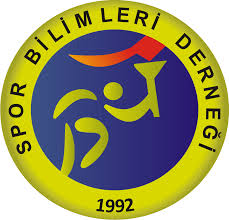 Kurum: (Değerlendirilen Kurumun Adı)Ziyaret Tarihleri:ÖğrenciDeğerlendirici:   (Adı ve Soyadı)(Adı ve Soyadı)(Adı ve Soyadı)(Bölümü / Sınıfı)                       (Adres)                       (Adres)                       (Adres)                       (Adres)                       (Adres)                      (Cep Telefonu)                      (Cep Telefonu)                      (Cep Telefonu)      (e-posta)      (e-posta)Değerlendiricinin Kurumu:   Değerlendiricinin Kurumu:                                                                            (Kurumun Adı)                                                                         (Kurumun Adı)                                                                         (Kurumun Adı)                                                                         (Kurumun Adı)                                                                         (Kurumun Adı)Ad-SoyadGörevi veya Bölümü / Sınıfı